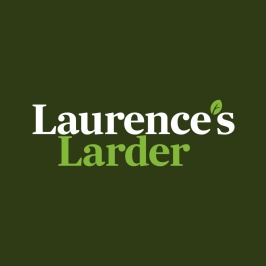 This form can be submitted by email to info@laurenceslarder.org.uk. We will aim to acknowledge your application within five days.  Section 1: PERSONAL INFORMATIONSection 2: CURRENT EMPLOYMENTSection 3: PREVIOUS EMPLOYMENTTell us about the jobs you have held (this may include voluntary/unpaid work) and provide an explanation for any gaps in employment. Please start with the most recent. Section 4: QUALIFICATIONSYou will be required to provide evidence of any academic qualifications stated where they are relevant to your appointment. UNIVERSITY DEGREEIN-SERVICE TRAINING/CPD (Please include both long and short courses over the last three years)SECONDARY SCHOOL QUALIFICATIONSPlease list all you’re a-level or equivalent qualifications and grades achieved. For GCSE or equivalent qualifications please provide the grades for English and Maths and the total number of grades A*- CSection 5: SUPPORTING STATEMENTSection 6: REFERENCESPlease give details of two referees, the first of which must be your current or most recent employer. References from relatives or friends will not be accepted. If you have not worked for some time, please give the name of someone who knows you and who can comment on your ability to do the job.  Section 7: PREVIOUS CONVICTIONSYou are required to disclose any convictions, which are not ‘spent’ by virtue of the Rehabilitation of Offenders Act 1974. Convictions that are irrelevant to this job will not be taken into account.Section 8: DATA PROTECTION & APPLICANT DECLARATIONSection 9: Equal opportunities formLaurence’s Larder aims to be an equal opportunities employer. This section of the form will be removed before shortlisting.Surname or family namePrevious surnames (if applicable)ForenamesTitleCurrent AddressHome telephone numberMobile telephone numberEmail addressNational Insurance NumberAre you eligible to work in the UK? Yes NoDo you need a work permit? Yes NoNationalityAre you related to any member of the Trustees? Yes NoIf Yes, please give details:Where did you find out about this vacancy?Name of employerAddressTelephone numberPosition heldEmployment dates/s (mm/yyyy – mm/yyyy)Notice period requiredReason for leaving employmentFrom(mm/yyyy)To(mm/yyyy)Full/part-time/voluntaryName, address and contact number of employerPosition heldReason for leaving employmentEstablishmentFull-time/part-timeQualificationsDates attended from (mm/yyyy)Dates attended to (mm/yyyy)TitleOrganising BodyNumber of daysFrom (mm/yyyy)To (mm/yyyy)EstablishmentA Level/GCSE/ EquivalentGradeDates attended from (mm/yyyy)Dates attended to (mm/yyyy)Your application should be supported by a letter of not more than 2 sides of A4 (Calibri 12pt), addressing the criteria in the person specification for this post.Referee 1Referee 2NameNameJob titleJob titleAddressAddressEmail Email LandlineLandline Mobile Mobile RelationshipRelationshipDo you have anything to declare in relation to the above? Yes NoIf yes, please give details of date(s), offence(s) and sentence(s) passed.I understand that if my application is successful, I will be required to obtain an enhanced DBS certificate.I understand that if my application is successful, I will be required to obtain an enhanced DBS certificate.Data Protection – applicant privacy noticeData Protection – applicant privacy noticeLaurence’s Larder is a data controller and has a duty to explain to you what information is collected and why, and who, if anyone, it is shared with under the General Data Protection Regulation 2016. This information is briefly laid out below.We collect all the information laid out in this form in the form of references from current and/or previous employees and, if shortlisted, from the selection process. The information given to and collected by us will form part of the contract of employment for successful candidates. We process this information in order to:
administer the application, shortlisting and selection processassess your suitability to work with vulnerable groupsinform the development of recruitment and retention policiesdefend legal claimsdetect and prevent fraud monitor protected characteristics in order to promote equality at work.No decisions are made based on automated decision making. We process this information about you because the processing is necessary for us to enter into an employment contract with you. We process special category data, such as information about your ethnic origin, as part of our equal opportunities monitoring process. This information is collected with the express consent of job applicants. Consent may be withdrawn at any time. Information from your application form and from the shortlisting and selection process will be stored in a paper-based file, in electronic records and also in other IT systems, including email. For successful applicants this will be transferred to a personnel file where it will be held securely; for unsuccessful applicants it will be held for up to six months. You have the right to request access to information about you that we hold. We do not share information about job applicants with anyone without consent unless the law allows us to do so. Laurence’s Larder is a data controller and has a duty to explain to you what information is collected and why, and who, if anyone, it is shared with under the General Data Protection Regulation 2016. This information is briefly laid out below.We collect all the information laid out in this form in the form of references from current and/or previous employees and, if shortlisted, from the selection process. The information given to and collected by us will form part of the contract of employment for successful candidates. We process this information in order to:
administer the application, shortlisting and selection processassess your suitability to work with vulnerable groupsinform the development of recruitment and retention policiesdefend legal claimsdetect and prevent fraud monitor protected characteristics in order to promote equality at work.No decisions are made based on automated decision making. We process this information about you because the processing is necessary for us to enter into an employment contract with you. We process special category data, such as information about your ethnic origin, as part of our equal opportunities monitoring process. This information is collected with the express consent of job applicants. Consent may be withdrawn at any time. Information from your application form and from the shortlisting and selection process will be stored in a paper-based file, in electronic records and also in other IT systems, including email. For successful applicants this will be transferred to a personnel file where it will be held securely; for unsuccessful applicants it will be held for up to six months. You have the right to request access to information about you that we hold. We do not share information about job applicants with anyone without consent unless the law allows us to do so. Applicant declarationApplicant declarationI declare that the information given in this form is to the best of my knowledge correct and accurate, and that misleading statements may be sufficient grounds for cancelling any agreements made.  I agree that the information I give you in connection with this application for employment may be stored and processed for the purpose of personnel management.I declare that the information given in this form is to the best of my knowledge correct and accurate, and that misleading statements may be sufficient grounds for cancelling any agreements made.  I agree that the information I give you in connection with this application for employment may be stored and processed for the purpose of personnel management.Date:Signed: Gender Male Female Non-binary Prefer not to sayIf you prefer to use your own term, please specify:Date of birthWould you describe yourself as having a disability? Yes No Prefer not to sayThe information in this form is for monitoring purposes only.  If you believe you need a ‘reasonable adjustment’, then please discuss this with the individual running the recruitment process if you are a job applicant.
Please specify which ethnic group you identify with?A White British English Scottish Welsh Irish Any other White background, please write in:B Mixed White and Black Caribbean White and Black African White and Asian Any other Mixed background, please write in:C Asian, Asian British, Asian English, Asian Scottish, or Asian Welsh Indian Pakistani Bangladeshi Any other Asian background, please write in:D Black, Black British, Black English, Black Scottish, or Black Welsh Caribbean African Any other Black background, please write in:E Chinese, Chinese British, Chinese English, Chinese Welsh, or other ethnic group Chinese Any other background, please write in:Nationality